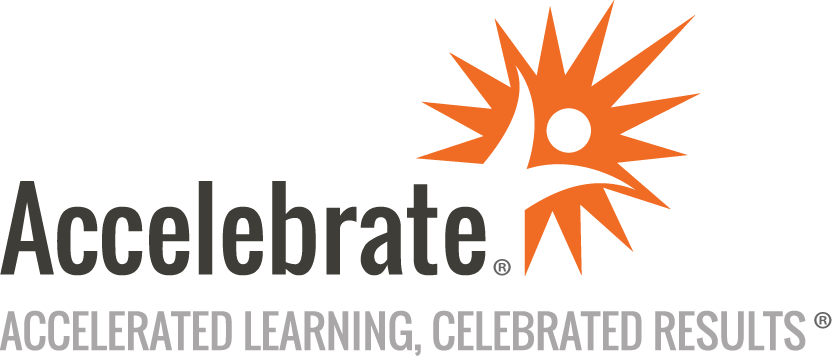 Desktop Apps with Rust and TauriCourse Number: RUST-106
Duration: 3 daysOverviewThis Rust training course teaches attendees how to build desktop applications using Rust and Tauri to create UI elements such as windows, menus, and tray icons. Participants learn how to create dialogs, notifications, file system dialogs, and more.Note: This course can be taught with Leptos, React, Angular, Svelte, or Solid.js.PrerequisitesThis course assumes prior experience with Rust, JavaScript, HTML, and CSS.MaterialsAll Rust training students receive comprehensive courseware covering all topics in the course. Courseware is distributed via GitHub through documentation and extensive code samples.Software Needed on Each Student PCStudents will need a free, personal GitHub account to access the courseware. Students need permission to install Rust and Visual Studio Code on their computers. Also, students will need permission to install Rust Crates and Visual Studio Extensions. Students will need a local instance of Postgresql or SQL Server installed on their computer (using Docker is acceptable). If students cannot configure a local development environment on their machines, a cloud-based environment can be provided.ObjectivesUse modern approaches to desktop app developmentExplore how to create desktop apps with Rust and a web browserCreate a new desktop app using Tauri and a browser-based frontendIntegrate popular JS frameworks or Rust WASM frameworks with TauriCreate UI elements such as windows, menus, and tray iconsConnect a Tauri app to a database (PostgreSQL or SQL Server)Connect a Tauri app to a REST APIPublish and distribute a Tauri appOutlineIntroductionDesktop Apps with Tauri What is Tauri?How does it compare to Electron, Qt, and WinForms?Getting Started Create a Tauri ProjectIntegrate with JavaScript or Rust-based browser UI frameworkRun and Debug Tauri ApplicationsCall Backend Rust Code from the Front-End Define Rust Backend FunctionsCall Rust Backend FunctionsPass Arguments to Rust Backend FunctionsReturn Data from Rust Backend FunctionsHandle Errors from Rust Backend FunctionsAsynchronous Rust Backend FunctionsInteract with App Parts from the Rust Backend WindowAppHandleManaged StateMultiple CommandsUI Elements WindowMenuTray IconSplash ScreenDialogNotificationInteracting with the Operating System Create a File System DialogCreate a File System WatcherDatabase Programming What is a Database?Connect to PostgresqlQuery data from the databaseModify data in the databaseConnect Tauri to a DatabaseDeployment Create Platform Specific InstallersCross-Platform Compilation with CI/CDSigning the ApplicationConclusion